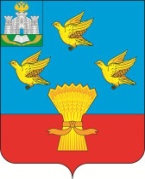 РОССИЙСКАЯ ФЕДЕРАЦИЯОРЛОВСКАЯ ОБЛАСТЬАДМИНИСТРАЦИЯ ЛИВЕНСКОГО РАЙОНАПОСТАНОВЛЕНИЕ____________________2017 г.	№ ________	г. ЛивныО внесении изменений в постановление администрации Ливенского района от 03.12.2010 № 361 «О создании межведомственной комиссии по профилактике правонарушений в Ливенском районе»В целях актуализации муниципального правового акта от 03.12.2010 № 361 «О создании межведомственной комиссии по профилактике правонарушений в Ливенском районе», администрация Ливенского района Орловской области постановляет:1. Внести следующее изменение в приложение 2 «Состав межведомственной комиссии по профилактике правонарушений в Ливенском районе» к постановлению администрации Ливенского района от 03.12.2016 № 361 «О создании межведомственной комиссии по профилактике правонарушений в Ливенском районе» (в редакции постановлений администрации Ливенского района Орловской области от 22.02.2012 № 39, от 06.06.2013 № 192, от 18.08.2014 № 290, от 25.12.2014 № 472, от 28.05.2015 № 230, от 28.06.2016 № 298, от 11.11.2016 № 516):1.1. слова «Бас Ольга Анатольевна - ведущий специалист (инспектор по работе с несовершеннолетними комиссии по делам несовершеннолетних и защите их прав при администрации Ливенского района), секретарь комиссии» заменить словами «Евсеева Ольга Анатольевна - ведущий специалист (инспектор по работе с несовершеннолетними комиссии по делам несовершеннолетних и защите их прав при администрации Ливенского района), секретарь комиссии».2. Управлению организационно-кадровой, контрольной работы и информационно-документационного обеспечения администрации Ливенского района Орловской области (Н.А. Болотская) обеспечить обнародование настоящего постановления на официальном сайте администрации Ливенского района Орловской области в информационно-телекоммуникационной сети «Интернет».3. Настоящее постановление вступает в силу после его обнародования.4. Контроль за исполнением настоящего постановления возложить на первого заместителя главы администрации района по координации производственной деятельности А.И. Кожухова.Глава района					Ю.Н. РевинРассылка:Члены межведомственной комиссии по профилактике правонарушений в Ливенском районе, управление организационно-кадровой, контрольной работы и информационно-документационного обеспечения (Н.А. Болотская).Итого: 2Постановка на контрольО.А. ЕвсееваПостановление подготовлено: Секретарь межведомственной комиссии по профилактике правонарушений в Ливенском районе___________________О.А.Евсеева«____»_______________ 2017г.Правовая и (или) антикоррупционная экспертиза проведена:Начальник отдела правового обеспечения деятельности администрации Ливенского района___________________ Е.С. Селина«____»_____________ 2017г.Проект постановления для размещения на официальном сайте администрации Ливенского района Орловской области в целях проведения независимой антикоррупционной экспертизы получен:________________А.А. Алексюткин«____» _________ 2017г.Согласовано:Первый заместитель главы администрации Ливенского района по координации производственной деятельности_________________А.И. Кожухов«____» ____________2017г.